【ご受講者】　※登録情報がそのまま反映されますので正確にご入力ください。　　　　　　　　　　　　　　　　　　　　　　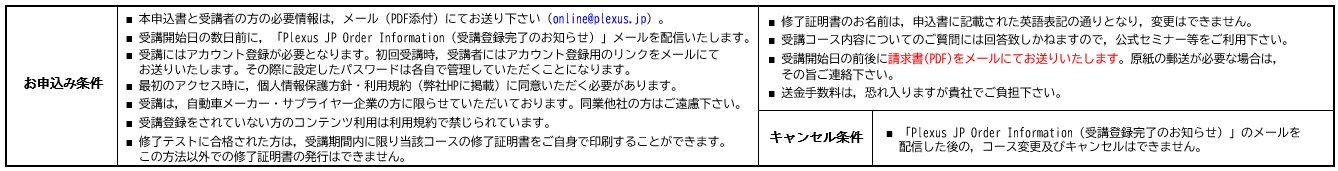 貴社名（団体名）事業所名所在地〒（　　　　　－　　　　　　）〒（　　　　　－　　　　　　）〒（　　　　　－　　　　　　）〒（　　　　　－　　　　　　）〒（　　　　　－　　　　　　）〒（　　　　　－　　　　　　）お申込ご担当者
（請求書送付先）ご芳名 （漢字）所属部署電話番号お申込ご担当者
（請求書送付先）ご芳名 （カナ）役職FAX番号お申込ご担当者
（請求書送付先）会社メールアドレスお申込み日年　　月　　日年　　月　　日お申込み日から3営業日以降の日付をご入力ください。なお，お申込み状況等によってはご希望に添えない場合もございます。※受講期間：1ヶ月　（例：2023年9月12日開始の場合，2023年10月12日23時59分まで）お申込み日から3営業日以降の日付をご入力ください。なお，お申込み状況等によってはご希望に添えない場合もございます。※受講期間：1ヶ月　（例：2023年9月12日開始の場合，2023年10月12日23時59分まで）お申込み日から3営業日以降の日付をご入力ください。なお，お申込み状況等によってはご希望に添えない場合もございます。※受講期間：1ヶ月　（例：2023年9月12日開始の場合，2023年10月12日23時59分まで）お申込み日から3営業日以降の日付をご入力ください。なお，お申込み状況等によってはご希望に添えない場合もございます。※受講期間：1ヶ月　（例：2023年9月12日開始の場合，2023年10月12日23時59分まで）受講開始 希望日年　　月　　日年　　月　　日お申込み日から3営業日以降の日付をご入力ください。なお，お申込み状況等によってはご希望に添えない場合もございます。※受講期間：1ヶ月　（例：2023年9月12日開始の場合，2023年10月12日23時59分まで）お申込み日から3営業日以降の日付をご入力ください。なお，お申込み状況等によってはご希望に添えない場合もございます。※受講期間：1ヶ月　（例：2023年9月12日開始の場合，2023年10月12日23時59分まで）お申込み日から3営業日以降の日付をご入力ください。なお，お申込み状況等によってはご希望に添えない場合もございます。※受講期間：1ヶ月　（例：2023年9月12日開始の場合，2023年10月12日23時59分まで）お申込み日から3営業日以降の日付をご入力ください。なお，お申込み状況等によってはご希望に添えない場合もございます。※受講期間：1ヶ月　（例：2023年9月12日開始の場合，2023年10月12日23時59分まで）姓
（漢字）名（漢字）名
（半角 英語）姓（半角 英語）会社メールアドレス※受講登録後の変更不可所属部署所属部署役職A & V設計FMEAA & VプロセスFMEA設計FMEAプロセス
FMEASPC基礎SPC実践
応用MSA基礎MSA実践
応用PPAPAPQPIATF
認証制度本質編IATF
規格解釈実践編IATF内部監査基本編IATF内部監査応用編大和太郎Taro Yamatoyamato@plexus.jp品質保証部　品質保証課品質保証部　品質保証課担当員〇〇〇〇〇〇〇〇〇〇〇〇〇〇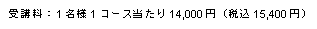 コース 
合計数